PHIẾU 1 (HƯỚNG DẪN TỰ HỌC)ĐỐ VUINhững bộ dao dĩa xếp chưa ‘‘đúng quy tắc’’ là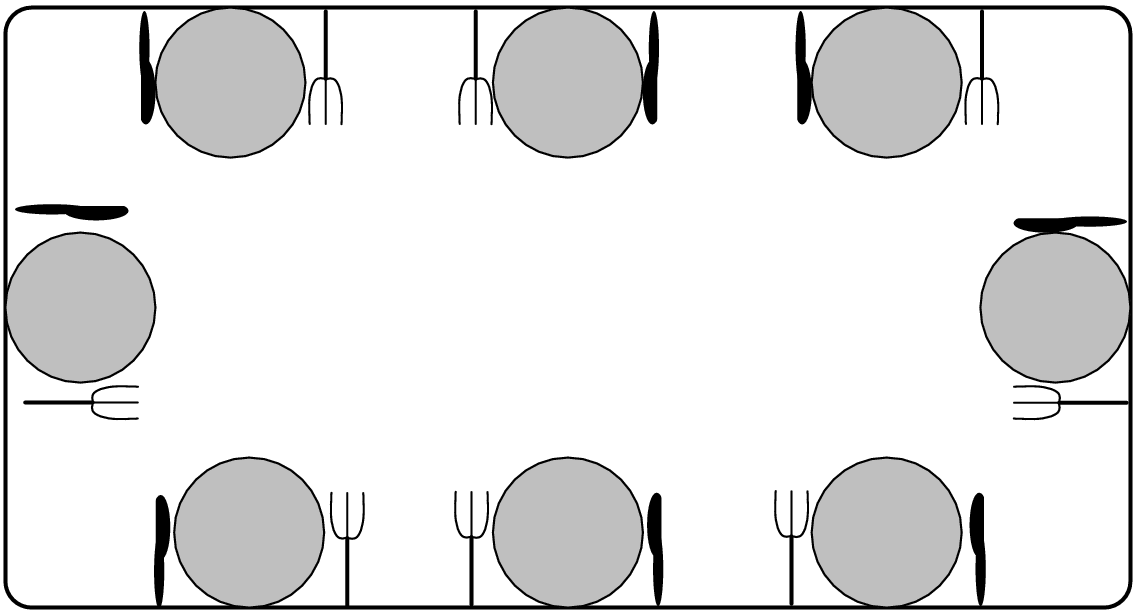 → có 5 bộ xếp đúng→ đáp án C→ có 5 bộ xếp đúng→ đáp án CĐÁP ÁN PHIẾU 3 (TRẮC NGHIỆM TỔNG HỢP)ĐÁP ÁN PHIẾU 4 (CƠ BẢN VÀ NÂNG CAO)PHẦN TRẮC NGHIỆM:  II. PHẦN TỰ LUẬN: Làm bài chi tiết vào vở rồi điền đáp án vào ô trốngBài 11. Đội I nhận sửa   quãng đường; đội II  nhận sửa hơn đội I là   quãng đường đó; đội III nhận sửa đoạn đường bằng cả hai đội kia gộp lại. Hỏi cả ba đội nhận sửa được bao nhiêu phần quãng đường?Cả ba đội nhận sửa được …..  quãng đường. Phân số thích hợp điền vào chỗ chấm là:Bài làmĐội II sửa được:  (quãng đường)Đội III sửa được:  ( quãng đường)Cả ba đội sửa được:  ( quãng đường)Đáp án:  Bài 12. Người ta mở vòi thứ nhất chảy vào bể, sau một giờ chảy được   bể. Đóng vòi thứ nhất lại và mở tiếp vòi thứ hai, sau một giờ chảy được   bể. Nếu bể đầy nước chứa 6300l nước thì lượng nước hai vòi đó đã chảy vào bể là........l nước. Số thích hợp điền vào chỗ trống là: ......Bài làmCả hai vòi chảy được:   (bể nước)Coi bể nước đầy là 63 phần bằng nhau thì giá trị một phần  là: 6300 : 63 = 100 (l)Lượng nước hai vòi đã chảy được là: 100 × 46 = 4600 (l)Đáp án: 4600Dễ1Cho các số 2724; 9856; 78 930; 3615; 96 7530. Số chia hết cho cả 2; 5; 3 và 9 là:……78930Dễ2Trong các phân số   phân số bằng   là: ….15/60Dễ3Trong các phân số   có bao nhiêu phân số bé hơn 1? Có …… phân số bé hơn 1.4Dễ4Trong các phân số   phân số lớn nhất là:.........11/2Dễ5Một lớp có 30 học sinh, trong đó có: 15 học sinh giỏi, còn lại là học sinh khá và tring bình. Phân số tối giản chỉ phần học sinh giỏi trong số học sinh của cả tổ đó là:……1/2Dễ6Tính:  .  Phân số tối giản chỉ kết quả của tổng trên là: …. 5/11Trung bình7Tính:   Phân số tối giản chỉ kết quả của tổng trên là: ….5/6Trung bình8Một hình chữ nhật có chiều dài  m và chiều rộng   m. Chu vi của hình chữ nhật đó là: ……..m.2Trung bình9Tính bằng cách thuận tiện nhất:2Trung bình10Tính bằng cách thuận tiện nhất:3Khó11Với bốn chữ số 0; 1; 2; 5 lập được số lớn nhất có ba chữ số chia hết cho 2 và 5 là: …….520Khó12Cho ba chữ số 2; 4; 5. Từ ba chữ số đã cho có …. số có ba chữ số chia hết cho 5.9Khó13Mẹ mua về một chai dầu. Sau khi dùng  l và  l dầu thì trong chai còn   l dầu. Lượng dầu lúc đầu ở trong chai dầu mẹ mua về là: ….l dầu.1Khó14Tính tổng bằng cách hợp lí:  . Phân số tối giản chỉ giá trị của biểu thức trên là: …5/6Khó15Biết rằng  ; a, b là hai số tự nhiên lẻ liên tiếp (a<b). Trung bình cộng của a và b là: ….8BàiĐề bàiĐáp án1Trong các số: 1820; 3675; 954000; 47206,  số chia hết cho cả 2, 3, 5 và 9 là:9540002Trong các phân số:  , phân số tối giản là: ....14/273Dấu thích hợp điền vào chỗ trống:   là:<4Tổng của ba phân số:   là: ....119/1205Số thích hợp điền vào chỗ trống   là:156Số thích hợp điền vào chỗ trống:   là:27An ăn hết   cái bánh, Bình ăn hết   cái bánh, Cường ăn hết   cái bánh. Cả ba bạn ăn hết ..... cái bánh. Số thích hợp điền vào chỗ trống là: 18Có 11 viên bi xanh, 15 viên bi đỏ và 19 viên bi vàng. Phân số chỉ phần bi vàng so với tổng số bi là: .....19/459Tổng của hai phân số là  . Nếu thêm vào phân số thứ nhất   và giữ nguyên phân số thứ hai thì tổng hai phân số lúc này là: .....29/2510Số tự nhiên lớn nhất có 8 chữ số chia hết cho 2; 3; 5; 9 là: .....99999990